SUBJECT TO CHANGENEXT GOALIE CLINIC JAN 21BANTAM A TOURNAMENTROCKY RAIDERS REDWATER RUSHCHESTERMERE LAKERSOLDS GRIZZLYSNEXT GOALIE CLINIC JAN 21SCHEDULE SUBJECT TO CHANGENEXT GOALIE CLINIC FEB 04SCHEDULE SUBJECT TO CHANGENEXT GOALIE CLINIC FEB 04SCHEDULE SUBJECT TO CHANGENEXT GOALIE CLINIC FEB 04MONDAYJANUARY 13MONDAYJANUARY 13TUESDAYJANUARY 14TUESDAYJANUARY 14WEDNESDAYJANUARY 15WEDNESDAYJANUARY 15THURSDAYJANUARY 16THURSDAYJANUARY 16BUNCHQUICK LANEBUNCHQUICK LANEBUNCHQUICK LANEBUNCHQUICK LANEINTRO TO HOCKEY5:45-6:45ATOM B/C6:00 – 7:00MIDGET AATIGERSCANCELLED7:45-9:00ATOM A/BB CANCELLED7:15-8:15INTRO TO HOCKEY5:45-6:45ATOM C/B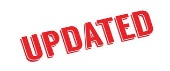 7:15-8:15BANTAM AATIGERS7:45-9:00ATOM C/A6:15-7:15PEEWEE A7:00-8:00PEEWEE BCANCELLED7:15-8:15MIDGET ACANCELLED9:15-10:15BANTAM ACANCELLED8:30-9:30PEEWEE B7:00-8:00BANTAM B8:30-9:30MIDGET B9:15-10:15BANTAM A7:30-8:30BANTAM B8:15-9:15MIDGET BCANCELLED8:30-9:30PEEWEE A8:15-9:15MIDGET A8:45-9:45FRIDAY JANUARY 17FRIDAY JANUARY 17SATURDAY JANUARY 18SATURDAY JANUARY 18SUNDAY JANUARY 19SUNDAY JANUARY 19BANTAM TOURNAMENTBANTAM TOURNAMENTBANTAM TOURNAMENTBANTAM TOURNAMENTBANTAM TOURNAMENTBANTAM TOURNAMENTBUNCHQUICK LANEBUNCHQUICK LANEBUNCHQUICK LANESemi Final9:00-11:15Semi Final9:30-11:45NOVICE 2 VSLACOMBEWEIDMER11:30-1:00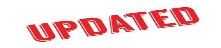 3 vs 112:15-2:304 vs 211:45-2:00FINAL1:15-3:30CONSOLATIONFINAL1:45-4:00ATB CHUCK A PUCK2:30-3:00NOVICE 2 VSINNISFAIL UFA 23:45-5:15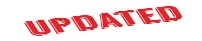 1 vs 44:45-7:002 vs 34:15-6:301 VS 27:30-9:453 VS 47:00-9:15JR BvsAIRDRIE8:00 -10:15MONDAYJANUARY 20MONDAYJANUARY 20TUESDAYJANUARY 21TUESDAYJANUARY 21WEDNESDAYJANUARY 22WEDNESDAYJANUARY 22THURSDAYJANUARY 23THURSDAYJANUARY 23BUNCHQUICK LANEBUNCHQUICK LANEBUNCHQUICK LANEBUNCHQUICK LANEINTRO TO HOCKEY5:45-6:45ATOM B6:00 – 7:00MIDGET AATIGERS7:45-9:00GOALIE CLINIC7:15-8:15INTRO TO HOCKEY5:45-6:45ATOM A7:15-8:15BANTAM AATIGERS7:45-9:00ATOM C6:15-7:15PEEWEE B7:00-8:00PEEWEE A7:15-8:15MIDGET A9:15-10:15BANTAM A8:30-9:30PEEWEE A7:00-8:00BANTAM B8:30-9:30MIDGET B9:15-10:15BANTAM A7:30-8:30BANTAM B8:15-9:15MIDGET B8:30-9:30PEEWEE B8:15-9:15MIDGET A8:45-9:45FRIDAY JAN 24FRIDAY JAN 24SATURDAY JAN 25SATURDAY JAN 25SUNDAY JAN 26SUNDAY JAN 26BUNCHQUICK LANEBUNCHQUICK LANEBUNCHQUICK LANEINTRO 3/4 vsRIMBEY9:30-11:00ATOM B vs 3C’s460331111:30-1:30ATOM A vsRED DEER SPORTSWORLD460362312:00-2:00INTRO 1 vsPONOKA11:15-12:45TENTATIVE2:15-4:30BANTAM A vs RMAA46047971:00-3:15BANTAM B vs SYLVAN46045644:00-6:15MIDGET A vs SYLVAN46022843:30-5:45PEEWEE AA VsFOOTHILLS5:30-7:45MIDGET AA Vs CENTRAL8:00 – 10:15JR B RAMS VsRED DEER8:00-10:15MONDAYJANUARY 27MONDAYJANUARY 27TUESDAYJANUARY 28TUESDAYJANUARY 28WEDNESDAYJANUARY 29WEDNESDAYJANUARY 29THURSDAYJANUARY 30THURSDAYJANUARY 30BUNCHQUICK LANEBUNCHQUICK LANEBUNCHQUICK LANEBUNCHQUICK LANEINTRO TO HOCKEY5:45-6:45ATOM B/C6:00 – 7:00MIDGET AATIGERS7:45-9:00ATOM C7:15-8:15INTRO TO HOCKEY5:45-6:45ATOM A7:15-8:15BANTAM AATIGERS7:45-9:00ATOM B6:15-7:15PEEWEE A7:00-8:00PEEWEE B7:15-8:15MIDGET A9:15-10:15BANTAM A8:30-9:30PEEWEE B7:00-8:00BANTAM B8:30-9:30MIDGET B9:15-10:15BANTAM AVS STETTLER7:30-9:45BANTAM B8:15-9:15MIDGET B8:30-9:30PEEWEE A8:15-9:15